П О С Т А Н О В Л Е Н И Еот                 21.06. 2018г.  №     87 -пс. КалининоО назначении публичных слушанийРуководствуясь ст. 28 Федерального закона от 06.10.2003 № 131-ФЗ «Об общих принципах организации местного самоуправления в РФ», Положением «О порядке организации и проведения публичных слушаний в муниципальном образовании Калининский сельсовет» утвержденным  решением Совета депутатов муниципального образования Калининский сельсовет от 24.01.2007 № 1 (в редакции от 21.02.2008, решение № 1, от 15.11.2012, решение  №32) и на основании заявлений собственников, в целях соблюдения прав и законных интересов правообладателей земельных участков и граждан поселенияП О С Т А Н О В  Л Я Ю:1. Назначить дату, время и место проведения публичных слушаний: 12.07.2018 в 14-00 часов по адресу: Республика Хакасия, Усть- Абаканский район, с. Калинино, ул. Ленина, 51В, в здании администрации Калининского сельсовета.2. Предоставление разрешения на отклонение от предельных параметров разрешенного строительства, реконструкции объектов капитального строительства для земельных участков, расположенных по адресам:	Республика Хакасия, Усть-Абаканский район, д.Чапаево, ул. Тихая,50, площадью 1500 кв.м., кадастровый номер 19:10:050201:1273, для индивидуального жилищного строительства,   расстояние между фронтальной границей  земельного участка и основным строением со стороны улицы Тихая – 39,59м и 40,1м, расстояние между фронтальной границей земельного участка  и основным строением со стороны улицы Южная –  19,9м и 19,99м;- 	Республика Хакасия, Усть-Абаканский район, д.Чапаево, ул.Чайковского,3 площадью 1500 кв.м., кадастровый номер 19:10:050201:2461, для индивидуально жилищного строительства,  расстояние между фронтальной границей земельного участка и основным строением- ; - 	Республика Хакасия, Усть-Абаканский район, д.Чапаево, ул. Солнечная,31А площадью 900 кв.м., кадастровый номер 19:10:050201:2457, под строительство индивидуального жилого дома, расстояние  между фронтальной границей земельного участка  и  основным строением –  и 6,63м.; - 	Республика Хакасия, Усть-Абаканский район, с.Калинино, ул. Красноярская, 14, площадью 1956 кв.м., кадастровый номер 19:10:050160:67, под индивидуальное  строительство жилого дома, расстояние   между фронтальной границей земельного участка и основным строением – .;- Республика Хакасия, Усть-Абаканский район, д.Чапаево, ул. Строительная, 35, площадью 1704 кв.м.,  кадастровый номер 19:10:050201:1364, для жилищного строительства, расстояние   между фронтальной границей земельного участка и основным строением – 7,58м. и 7,54м, расстояние от границы с землями общего пользования до жилого дома 1,05м и 1,03м;- 	Республика Хакасия, Усть-Абаканский район, западнее с.Калинино (поле ), ул.Родная,9, площадью 1300 кв.м., кадастровый номер 19:10:050306:1126, для индивидуального жилищного строительства, расстояние между  фронтальной границей земельного участка и основным строением –  и 8,38м.; - 	Республика Хакасия, Усть-Абаканский район, западнее с.Калинино (поле ), ул.Родная,6, площадью 1500 кв.м., кадастровый номер 19:10:050306:1232, для индивидуального жилищного строительства,  расстояние от фронтальной границы земельного участка  до основного строения- 6,54м и 6,37м м;3. Информировать население о проведение публичных слушаний через средства массовой информации.4. Контроль за исполнением данного Постановления оставляю за собойГлава Калининского сельсовета                                                                  И.А.Сажин 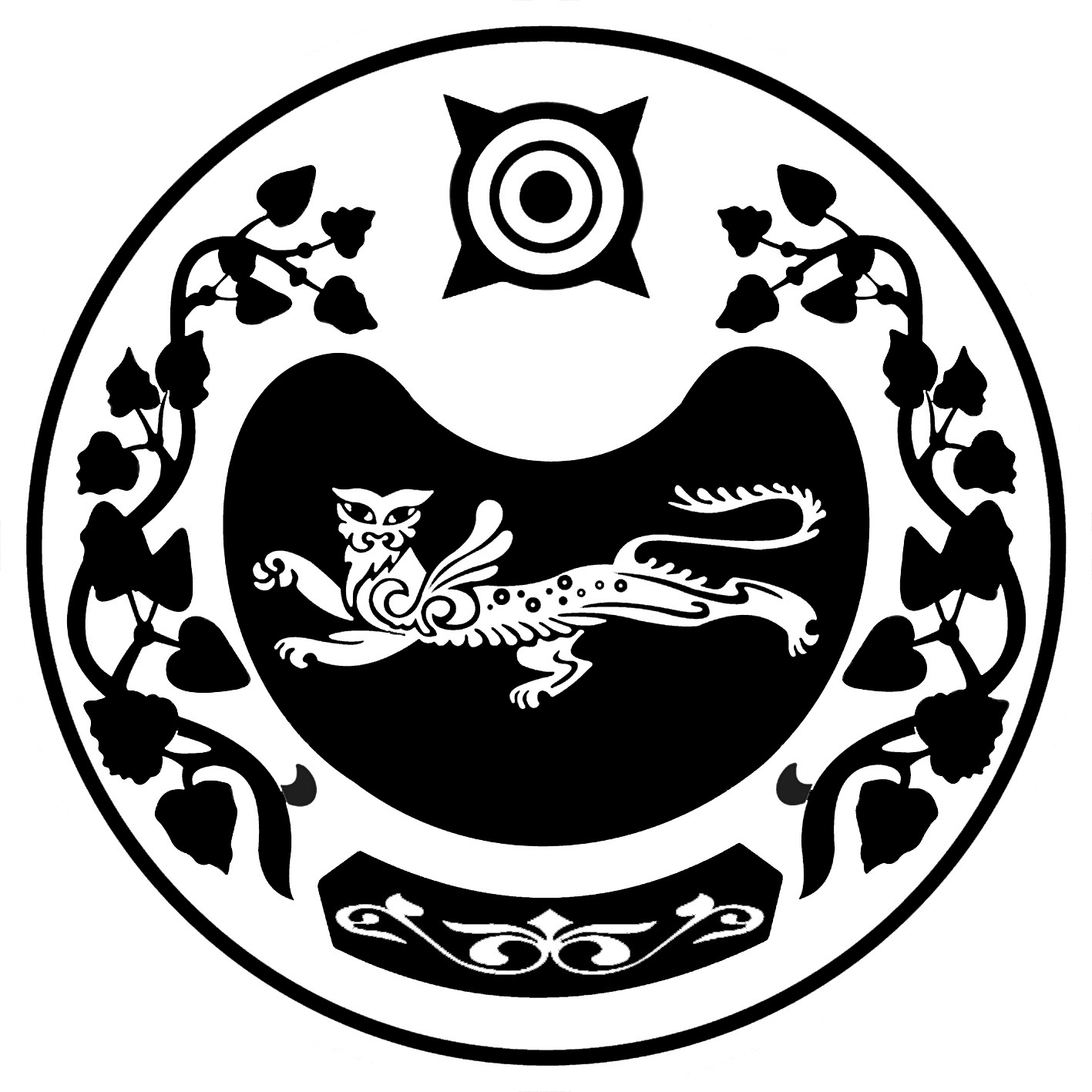 РОССИЯ ФЕДЕРАЦИЯЗЫХАКАС РЕСПУБЛИКААFБАН ПИЛТIРI  АЙМААТАЗОБА ПИЛТIРI ААЛ  ЧÖБIНIҢУСТАF ПАСТААРОССИЙСКАЯ ФЕДЕРАЦИЯРЕСПУБЛИКА ХАКАСИЯУСТЬ-АБАКАНСКИЙ РАЙОН	       АДМИНИСТРАЦИЯКАЛИНИНСКОГО СЕЛЬСОВЕТА